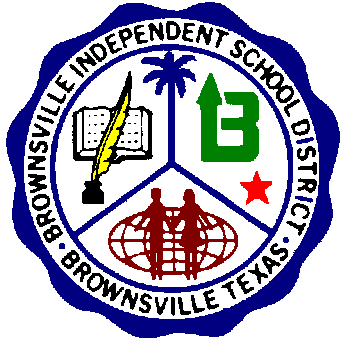 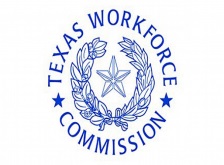 BISD Adult Continuing Education Consortium for Cameron CountySuccess StoryBISD does not discriminate on the basis of race, color, national origin, sex, religion, age, disability or genetic information in employment or provision of services, programs or activities. BISD no discrimina a base de raza, color, origen nacional, sexo, religion, edad, incapacidad o información genética en el empleo o la disposición de servicios, programas o actividades.Brownsville Independent School District Adult Continuing Education Department 708 Palm Blvd. Brownsville, Texas 78520 Phone: (956) 548-8175, Fax: (956) 548-790420     -20     Student’s Name:Site:Teacher:Student’s Signature:Date Submitted: